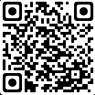 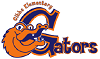 Scan here to join online.William B. Gibbs, Jr. Elementary School PTA12615 Royal Crown Drive, Germantown, MD 20876www.gibbspta.orgPTA Membership Form 2022-2023Please join our PTA to support and enhance our children’s learning experience!  With your membership dues and volunteer hours, we can continue to provide events (such as the Dad’s Drop Off Day (with donuts!), the Fall Dance, Bingo Night, Around the World Night, and Gibbs Got Talent), support teachers with stipends and meals, help with field trip fees, and share information and create a community for parents and teachers at our monthly meetingsMEMBER INFORMATION STUDENT INFORMATION Thank you for joining the Gibbs Elementary PTA! If you have any questions or comments, contact Susan Owens, President, at pta.president.gibbs@gmail.com. We meet on the first Tuesday of every month at 6pm in the media center.  We’ll see you there!PTA Events 2023-2024 Tuesday, September 5		PTA meeting, 6pmWednesday, September 20	Gibbs Back to School Night (PreK-3), 6-7:30pmThursday, September 21		Doughnuts with Dads, 9:15amThursday, September 21		Gibbs Back to School Night (4-5), 6-7:30pmTuesday, October 3			PTA meeting, 6pm Wednesday, October 18-Thursday, October 26	BoosterthonThursday, October 26		Boosterthon Fun RunTuesday, November 7		PTA meeting, 6pmFriday, November 17		Fall Dance, 6-8pmMonday, November 20		PTA provides lunch for staffTuesday, November 21		Spirit Night at Noodles & CompanyTuesday, December 5		Cakes with Caregivers, 5:30pmPTA meeting, 6pmFriday, January 19			Around the World, 6-8pmTuesday, February 6		PTA meeting, 6pmTBD					STEAM Night/PTA provides dinner for StaffTuesday, March 6			PTA Meeting, 6pmFriday, March 8			Family Story Night, 6-7pmTuesday, April 2			PTA Meeting, 6pmFriday, April 12			Bingo Night, 6-8pmMonday, April 29			Book FairFriday, May 3 (tentative)Wednesday, May 1			Ice Cream Social/Extended Book Fair HoursTuesday, May 7			PTA Meeting, 6pmFriday, May 10			PTA provides lunch for staff appreciation weekFriday, May 10			Gibbs Got Talent RehearsalFriday, May 17			Gibbs Got Talent ShowTuesday, June 4			PTA Meeting/Elections, 6pmName: Phone: Email:Street: City: Zip:Name: Grade: Teacher:Name: Grade: Teacher:Annual Dues (Parent, $25, Staff, $20)Additional Tax Deductible Donation:Total (Checks Made Out to “Gibbs PTA”):For PTA use only: Check #_________ Date ___________ Total Amount $________ Initials _________